ATATÜRK MAHALLESİ:TARİHİ:Atatürk Mahallesi İlçemizin  7 merkez mahallesinden biridir. Mahallenin eski ismi  Karşıyakadır. Çubuk Belediye Başkanlığının 07.06.1984 tarih ve 8 sayılı kararı ile Karşıyaka Mahallesinin bölünmesi neticesinde Atatürk Mahallesi ismini almıştır.ÇOĞRAFİ KONUMU:Atatürk Mahallesi 40.230335 enlem ve 33.021091 boylamda yer almaktadır. Rakımı (deniz seviyesinden yüksekliği) 1000 metredir.NÜFUSU:2017 yılı itibariyle mahalle nüfusu 9.737 dirİDARİ YAPI:Mahalle Muhtarı Mevlüt ÖZÇELİK’ dir. Cep Tel No: 535 625 75 46MAHALLEDEN GÖRÜNÜMLER: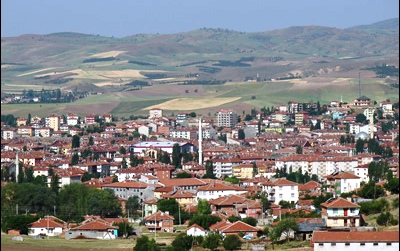 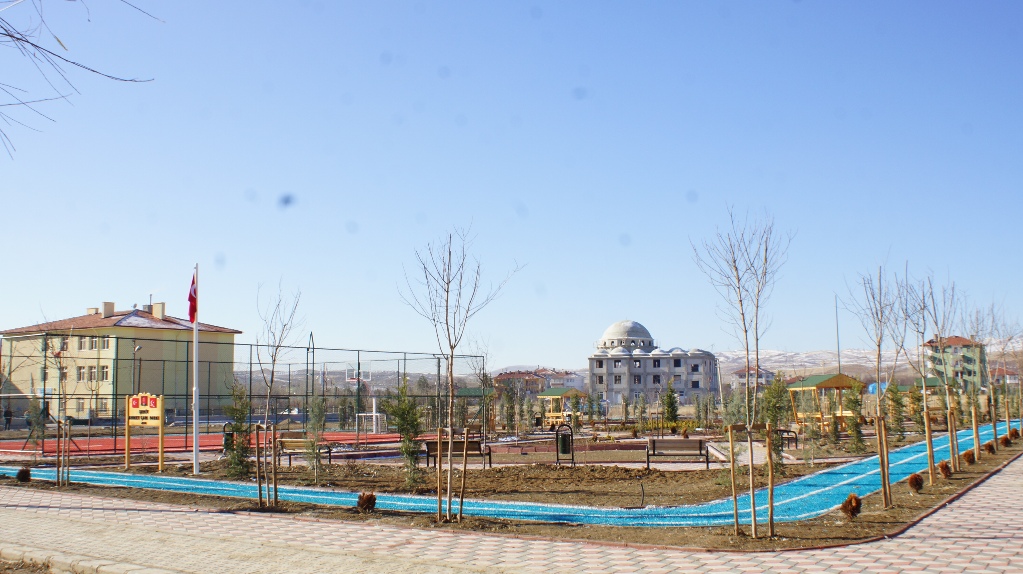 